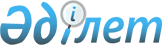 О внесении изменений в постановление акимата Акмолинской области от 19 июня 2008 года № А-5/244 "Об ограничении хозяйственной деятельности на территории зоологических государственных природных заказников "Атбасарский", "Восточный", "Буландынский", "Ерейментауский"Постановление акимата Акмолинской области от 1 июня 2012 года № А-7/273. Зарегистрировано Департаментом юстиции Акмолинской области 20 июня 2012 года № 3433      Примечание РЦПИ:

      В тексте сохранена авторская орфография и пунктуация.



      В соответствии с Законом Республики Казахстан от 7 июля 2006 года «Об особо охраняемых природных территориях», постановлением Правительства Республики Казахстан от 11 марта 2011 года № 247 «О некоторых вопросах отдельных государственных учреждений Карагандинской и Акмолинской областей», акимат области ПОСТАНОВЛЯЕТ:



      1. Внести в постановление акимата Акмолинской области «Об ограничении хозяйственной деятельности на территории зоологических государственных природных заказников «Атбасарский», «Восточный», «Буландынский», «Ерейментауский» от 19 июня 2008 года № А-5/244 (зарегистрировано в Реестре государственной регистрации нормативных правовых актов № 3256, опубликовано 22 июля 2008 года в газетах «Арка ажары» и «Акмолинская правда») следующие изменения:

      заголовок изложить в следующей редакции:

      «Об ограничении хозяйственной деятельности на территории зоологических государственных природных заказников «Атбасарский», «Восточный», «Буландынский»;

      пункт 1 изложить в следующей редакции:

      «1. Установить на территории зоологических государственных природных заказников «Атбасарский», «Восточный», «Буландинский» ограничения хозяйственной деятельности собственников земельных участков и землепользователей в соответствии с подпунктом 2) пункта 1 статьи 69 Закона Республики Казахстан от 7 июля 2006 года «Об особо охраняемых природных территориях».»;

      пункт 2 изложить в следующей редакции:

      «2. Акиматам Атбасарского, Енбекшильдерского районов, государственному учреждению "Управление природных ресурсов и регулирования природопользования Акмолинской области" на территории зоологических государственных природных заказников "Атбасарский", "Восточный", "Буландинский" принять необходимые меры:

      по установлению обременений на земельные участки собственников и землепользователей;

      по ознакомлению с введением ограничений хозяйственной деятельности собственников земельных участков, землепользователей.».



      2. Контроль за исполнением настоящего постановления возложить на первого заместителя акима области Айтмухаметова К.К.



      3. Настоящее постановление вступает в силу со дня государственной регистрации в Департаменте юстиции Акмолинской области и вводится в действие со дня официального опубликования.      Аким Акмолинской области                   К.Кожамжаров
					© 2012. РГП на ПХВ «Институт законодательства и правовой информации Республики Казахстан» Министерства юстиции Республики Казахстан
				